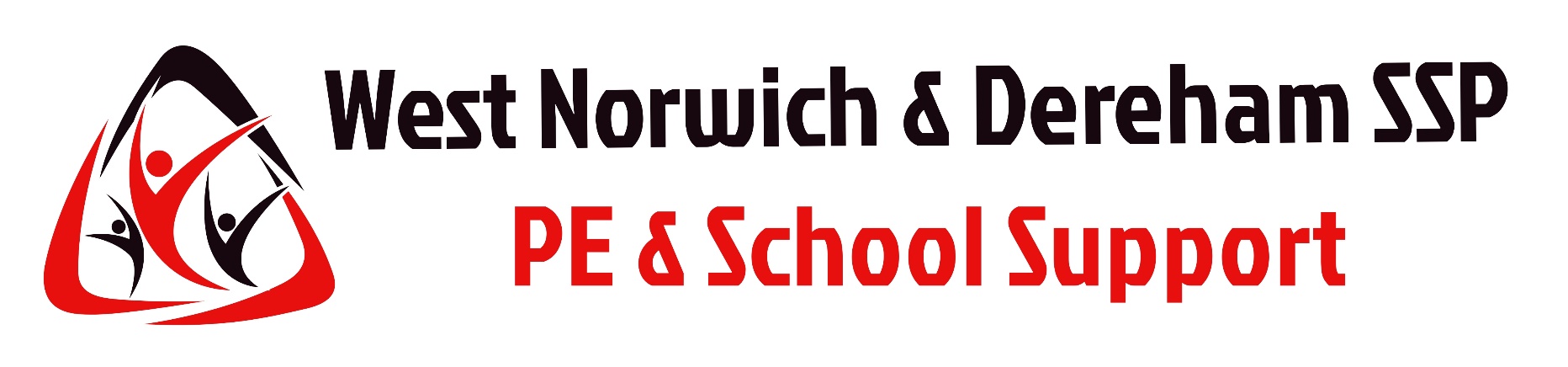 Areas to considerResponsibilityRisk assessmentsWNDSSP: All uploaded onto website at least four weeks prior to Event dateSchools: Read & (if necessary) print off prior to attending eventCodes of Conduct - Children/Staff/SpectatorsWNDSSP: Distributed to all staff, available on SSP website & displayed at appropriate eventsSchools: Read prior to attending & ensure ALL attending staff are aware.First AidWNDSSP: All SSP staff are first aid trained & a basic First Aid kit will be availableSchools: Advised to bring their own First Aid kit & provide suitable provisionReporting AccidentsWNDSSP: Document any accidents which occurred at the event. Notifying venue if necessarySchools: Staff to notify SSP staff in first instance, then to follow own School policy as / when                    deemed necessary Medical info of participantsWNDSSP: School to make SSP aware as soon as possible of any necessary informationSchools: Accompanying staff to have all relevant details / medicine with them at each event.Photography information(for use on social media/ SSP website / etc)WNDSSP: Issue Yellow wristbands to those pupils who cannot be photographedSchools: Staff to highlight children & alert the SSP staff where necessary on arrival / after event briefing. Staff to then respect those children wearing wristbands whilst taking their own photographs throughout the event. Areas to considerResponsibilityRatios of staff to children attendingWNDSSP: Not applicableSchools: Refer to & adhere to individual School PolicyMultiple pitch/courts/areasWNDSSP: Fixtures / formats sent out in advance (where possible) to highlight orders of playSchools: Schools decide on number of staff attending based on WNDSSP informationToilet SupervisionWNDSSP: Not applicableSchools: School Staff have full responsibility for their pupils during Toilet visitsReporting concernsWNDSSP: Report all concerns to parties involved if / where deemed necessarySchool: Report all concerns to WNDSSP in the first instanceSpectatorsWNDSSP: Notify Schools of which events spectators can attend & gegregate parents from children wherever possible.Schools: Support the SSP in delivering the Code of Conduct & communicate this with Parents before and during any eventCoaches, Volunteers & LeadersWNDSSP: All coaches, volunteers & leaders to be briefed about the event so they understand the code of conducts, rules & regulations of each individual event.School:  Contact  WNDSSP immediately if there are any issues with coaches, volunteers &   leaders. Ask for evidence of DBS / Qualifications if necessary and/or need before eventControl of Pupil behaviourWNDSSP: Provide enough volunteers, leaders & officials to safely control eventsSchools: To control movement & behaviour of own pupils during times of low / no activity